ТШС, ҮШС, КТШС жөндеу  КТШС – 1024 бұрынғы: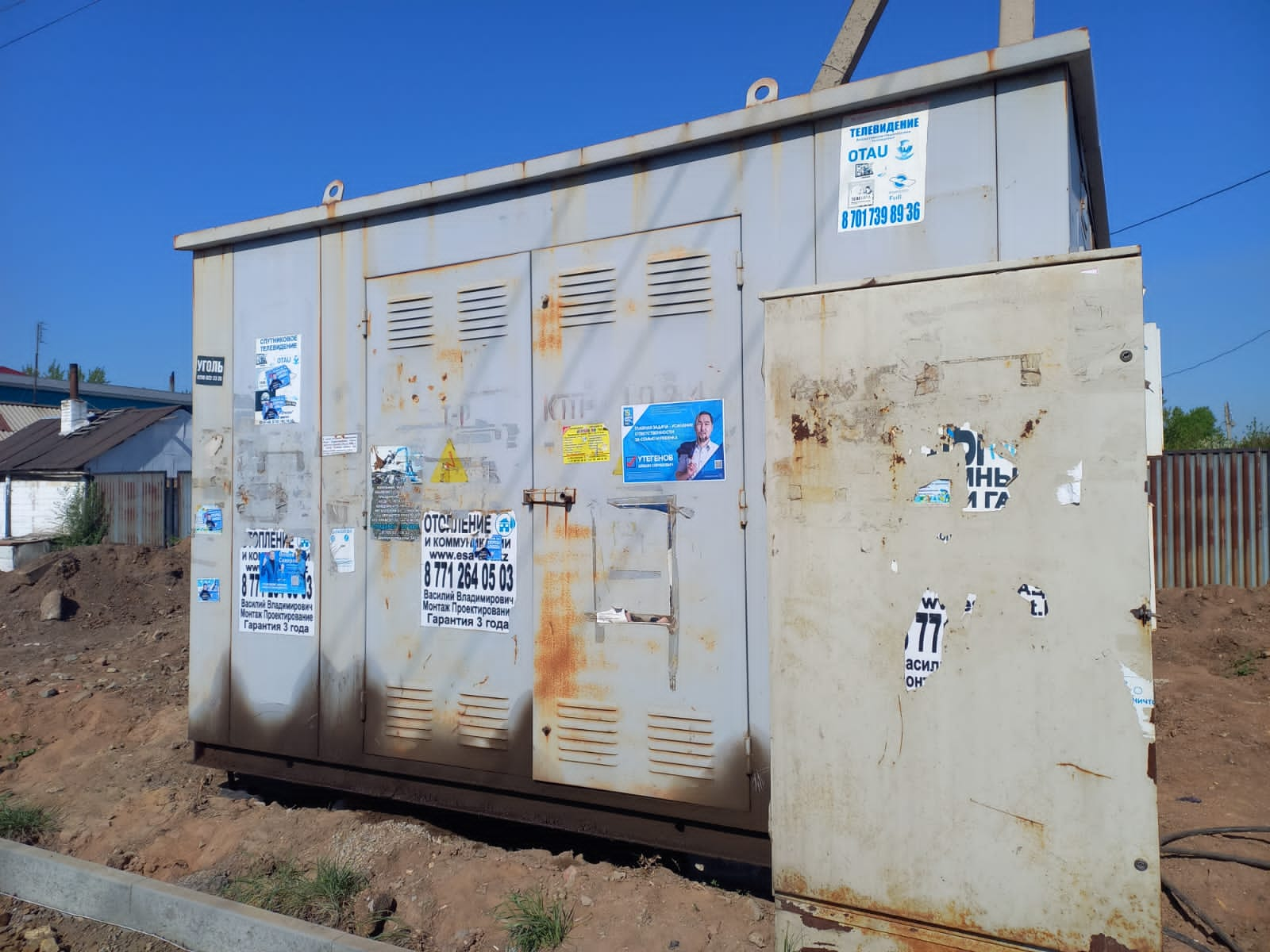 КТШС – 1024 кейінгі: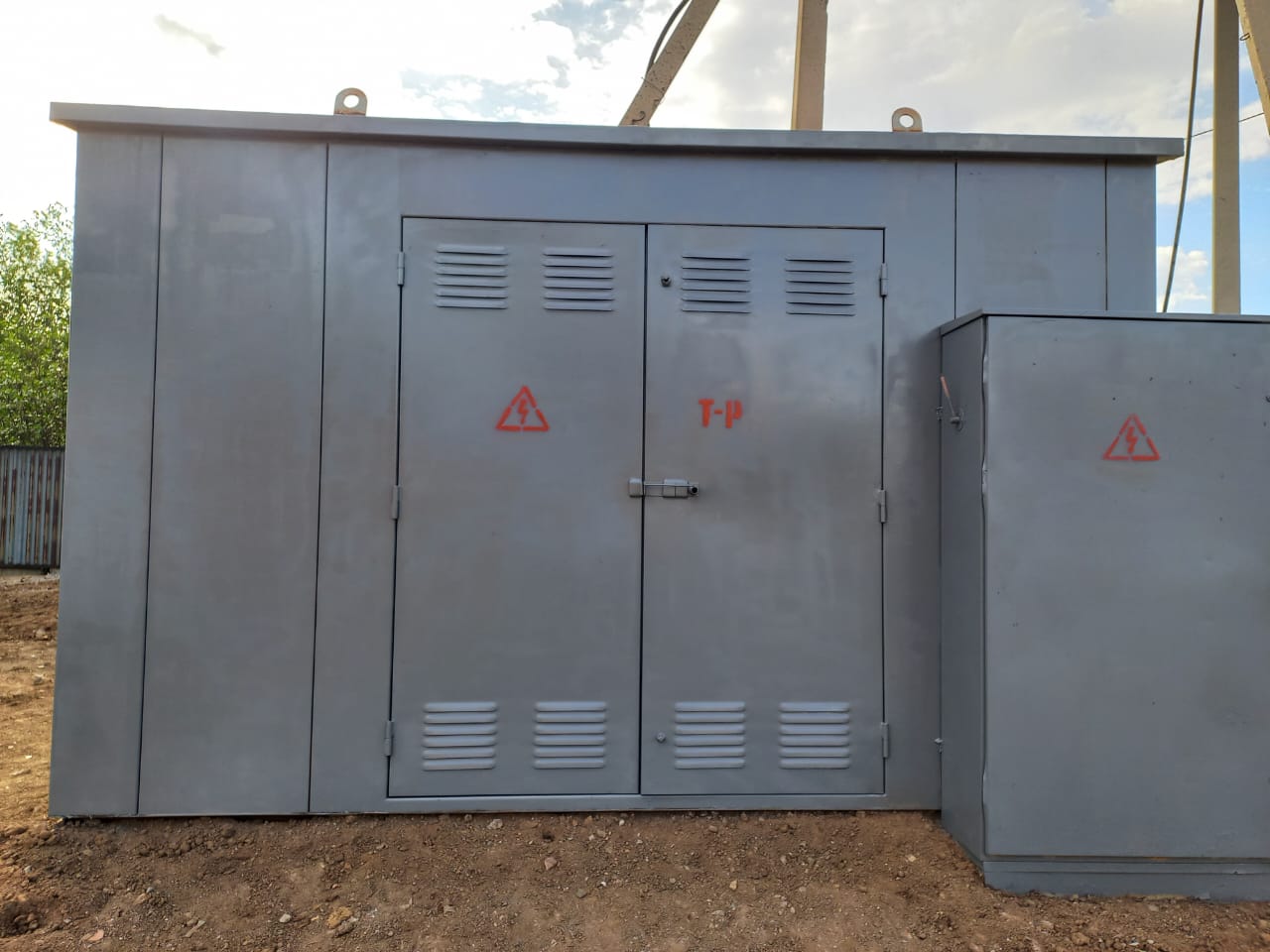 ӨОС-ға ауыстырып 10 кВ ӘЖ қайта жаңарту (күрделі жөндеумен)    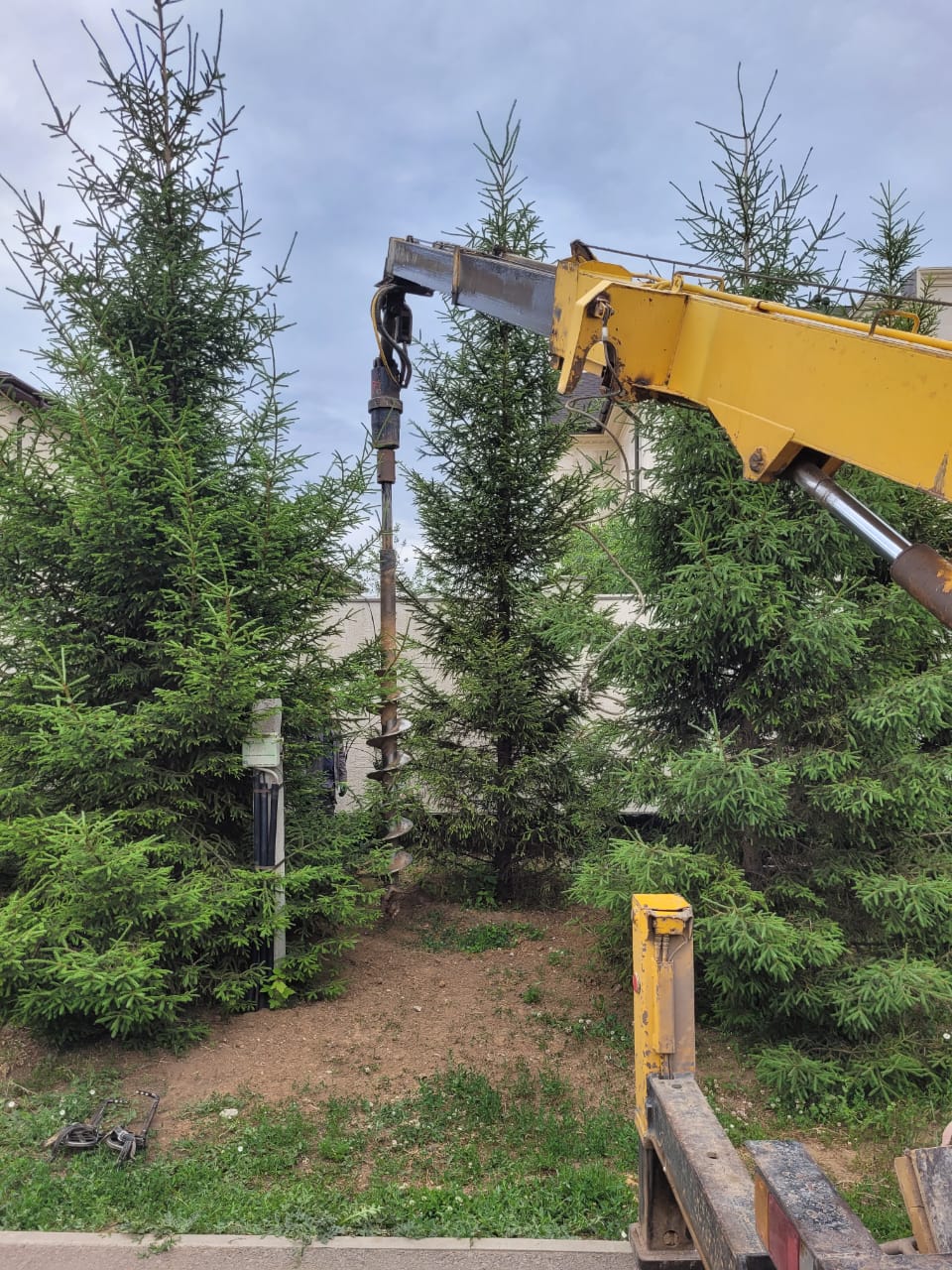 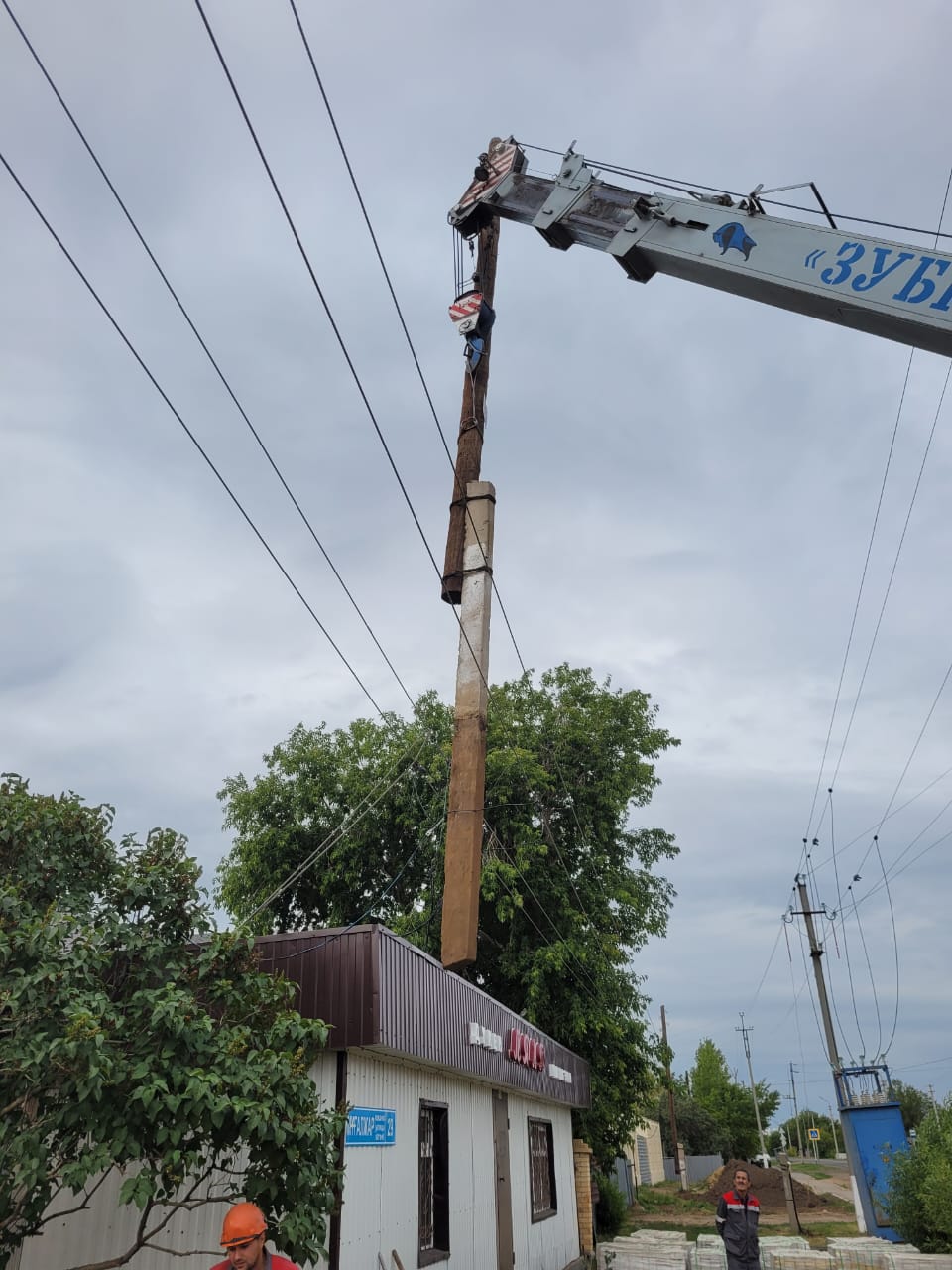 ҮШС, ТШС жабдықты ауыстыру 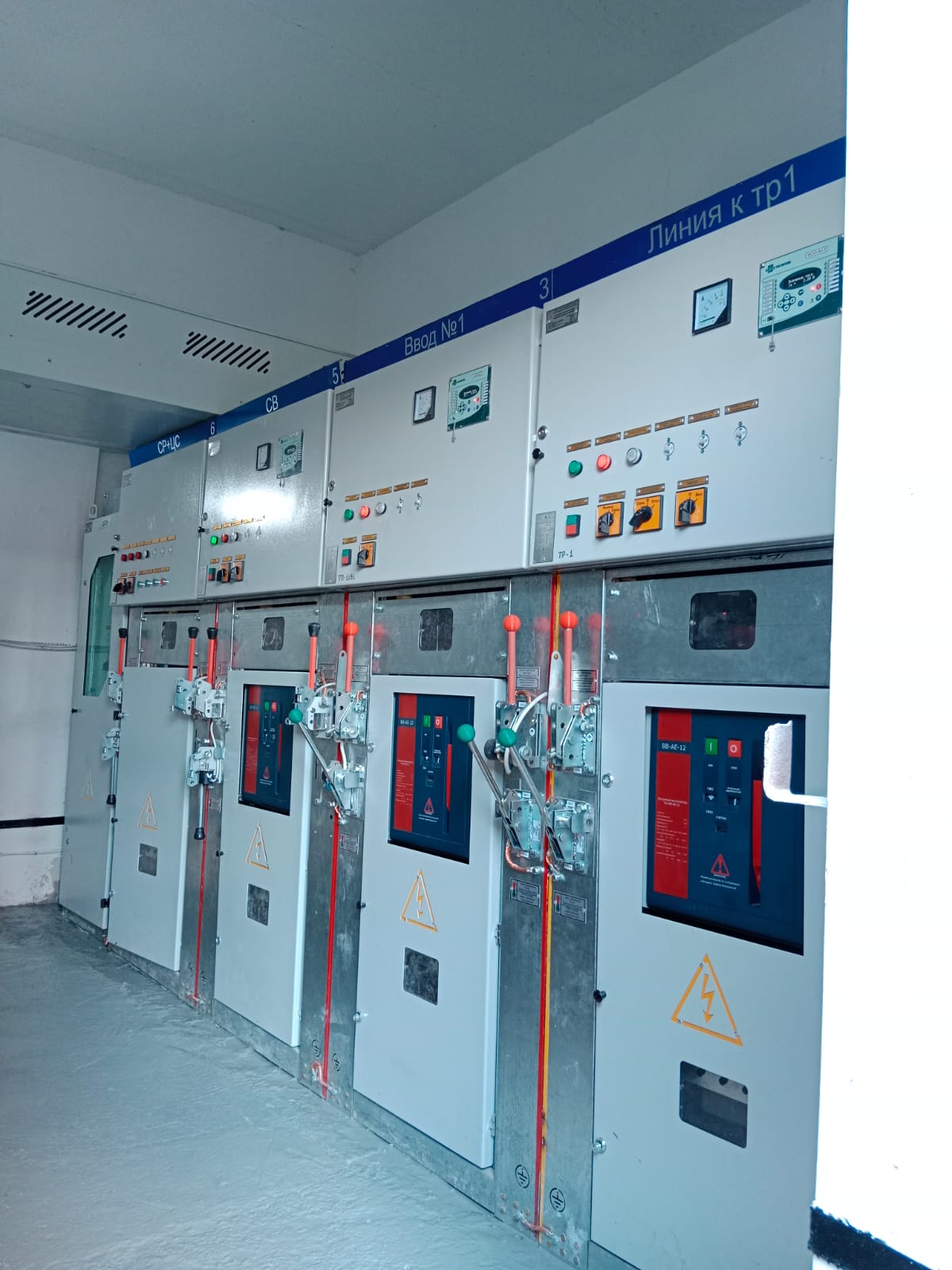 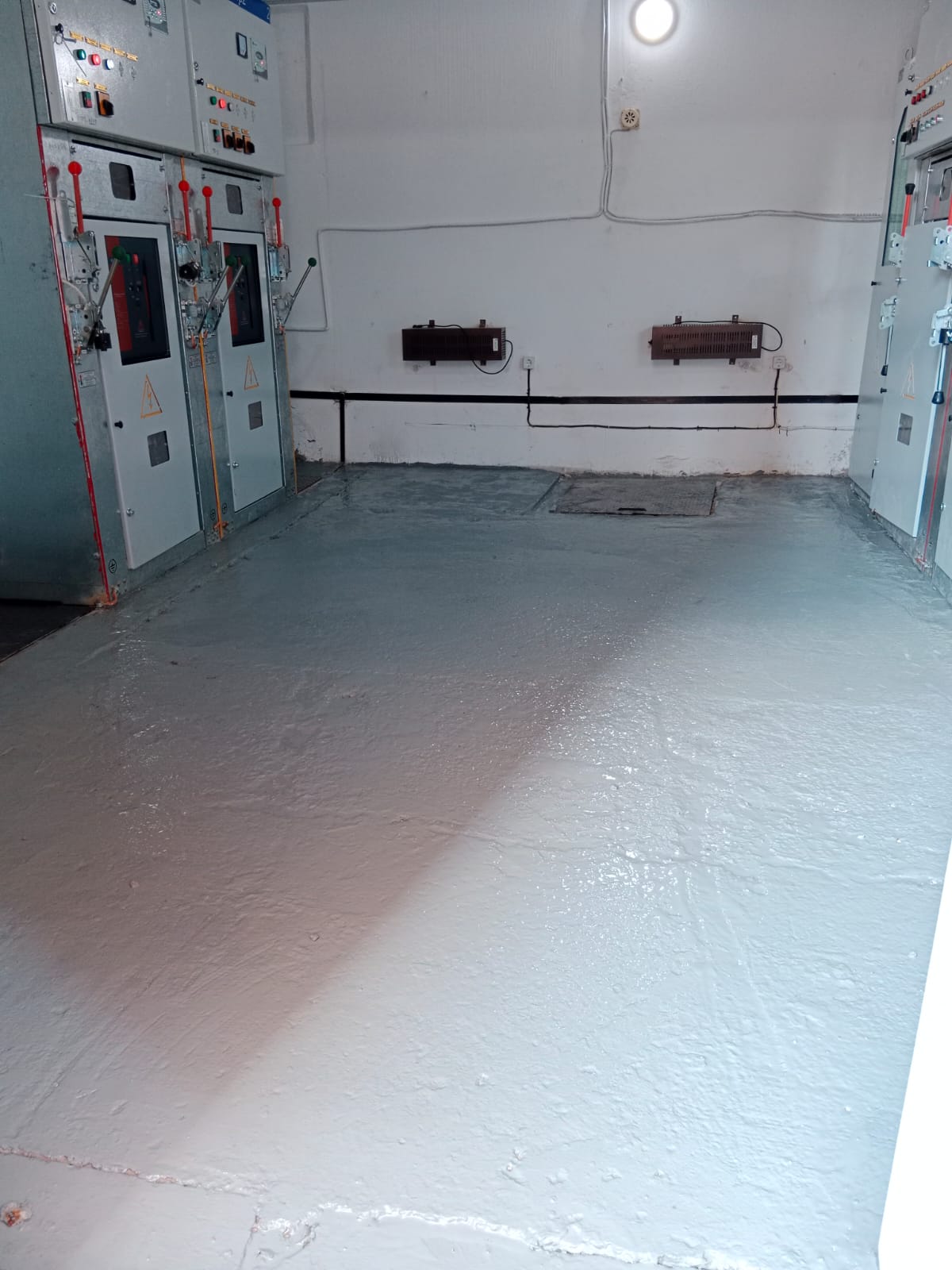 "Қараөткел, Комсомольский ЖМ-де" өзін-өзі қамтамасыз ететін оқшауланған сымдарға (ССП) 552 ПУ в 114 ТП мөлшерінде әуе кірмелерін жаңғырта отырып," Астана-АЭК"АҚ-ның жеке секторы мен объектілерін ЭКЕАЖ енгізу" күрделі жөндеу.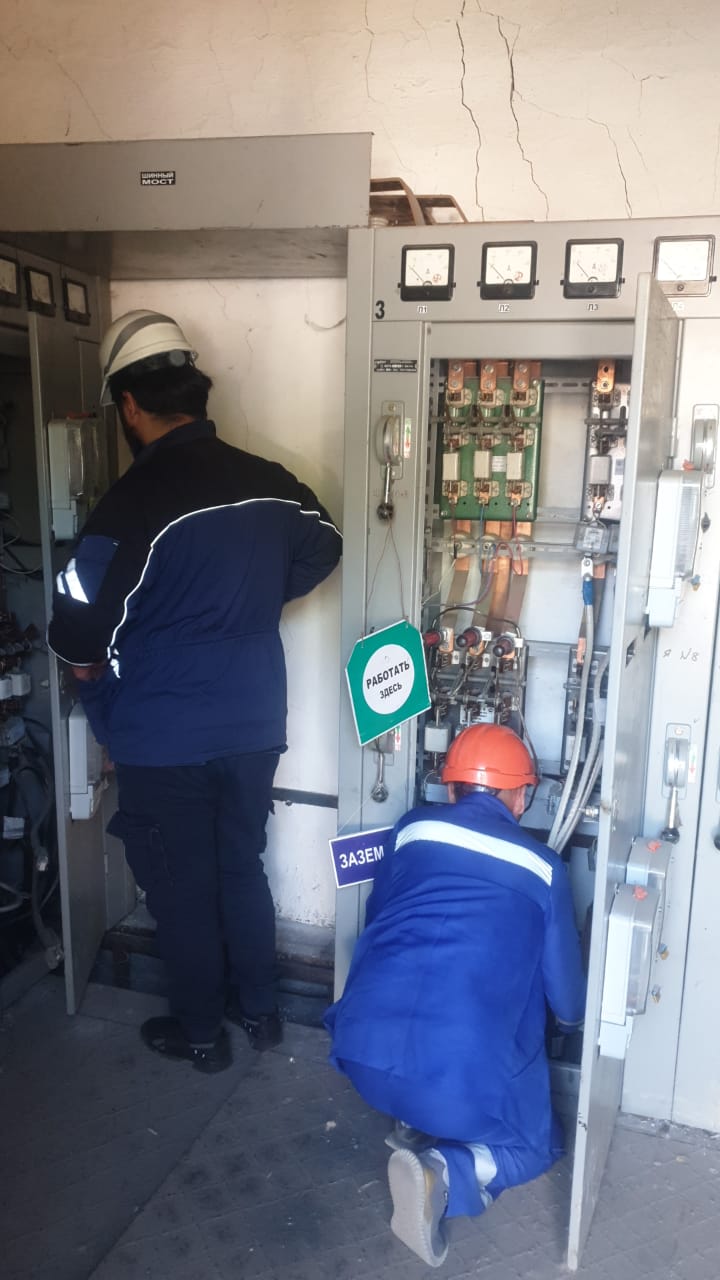 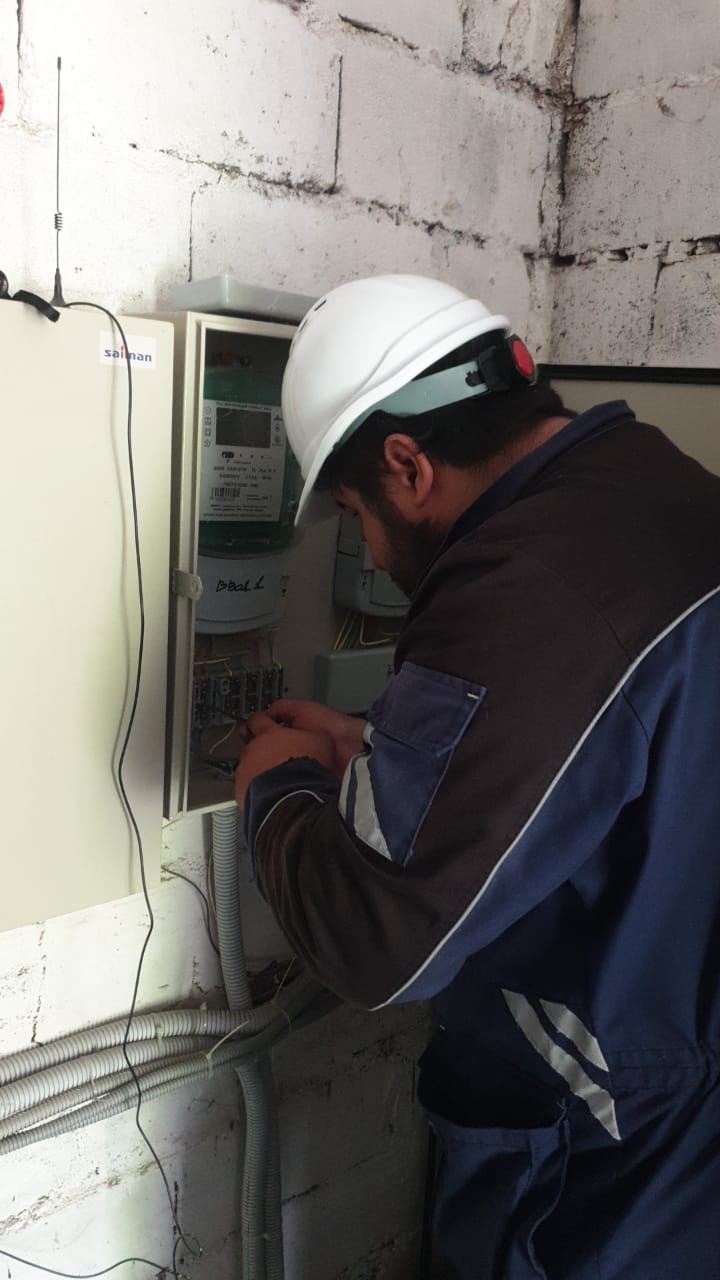 